Evaluatieformulier projectsubsidie Huis van het Kind HarelbekeNaam project: _______________________Gelieve dit formulier te bezorgen uiterlijk 3 maanden na uitvoering van het project. 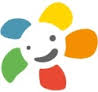 Huis van WelzijnParetteplein 19 – 8530 HarelbekeEmail: huisvanhetkind@harelbeke.beTel:    056/ 735 192Identificatiegegevens Gelieve onderstaand kader in te vullen: Evaluatie van het projectGelieve de verschillende onderdelen zo nauwkeurig mogelijk in te vullen. Het is belangrijk om zowel inhoudelijk als financieel een duidelijk beeld weer te geven van het gerealiseerde project. Indien u meer informatie over uw project wenst te geven, aarzel niet om extra documenten bij te voegen of meer dan de voorziene ruimte te gebruiken.Inhoudelijke evaluatieGeef aan welke onderdelen van het project geslaagd waren? Motiveer:___________________________________________________________________________________________________________________________________________________________________________________________________________________________________________________________________________________________________________________________________________________________________Blijft het project in stand gehouden?: ___________________________________________________________________________________________________________________________________________________________________________________________________________________________________________________________________________________________________________________________________________________________________Hoeveel mensen heb je in het totaal met het project ongeveer bereikt? Aantal: ___________________________________________________________Geef een beschrijving van het project weer in de vorm van een kort artikel  Mogelijke info om te verwerken in het artikel: Zijn de vooropgestelde doelstellingen bereikt?Wie heb je bereikt met het project?Hoe werd het welzijn bevorderd van kinderen en (aanstaande) gezinnen in Harelbeke? Op welke manier werd ingezet op toegankelijkheid en laagdrempeligheid?Op welke manier werd ingezet op lokale noden of behoeften?________________________________________________________________________________________________________________________________________________________________________________________________________________________________________________________________________________________________________________________________________________________________________________________________________________________________________________________________________________________________________________________________________________________________________________________________________________________________________________________________________________________________________________________________________________________________________________________________________________________________________________________________________________________________________________________________________________________________________________________________________________________________________________________________________________________________________________________________________________________________________________ Financiële evaluatieWerd het volledig bedrag van de subsidie besteed aan het project?Ja NeenGelieve kopieën van de financiële bewijsstukken bij deze evaluatie toe te voegen als bijlage. Indien het bedrag van de subsidie niet volledig werd besteed aan het project. Gelieve het overige deel terug te bezorgen aan Huis van het Kind (BE05 9731 1714 1375).Eigen inbreng:		          ___________________________________________Hierbij verklaar ik, ____________________________________ (naam aanvrager)  dit evaluatieformulier van het uitgevoerde project waarheidsgetrouw te hebben ingevuld en geen andere subsidie van stad Harelbeke te hebben verkregen voor het bovenvermelde project.  Daarbij verklaart de aanvrager kennis te hebben genomen van de inhoud van het subsidiereglement Huis van het Kind en mee in te stemmen met de inhoud en de voorwaarden verbonden aan dit reglement. Naam: 		__________________________________Datum: 		__________________________________Handtekening: 	Opgelet:Vergeet niet een kopie van de financiële bewijsstukken aan dit evaluatieformulier toe te voegen!Ik voeg ___ (aantal) bijlagen toe aan dit evaluatieformulier.  Info nodig? Neem contact op! huisvanhetkind@harelbeke.be  of 056/735 192Naam vereniging/organisatieNaam contactpersoon:Adres:Telefoon: Email:Rekeningnummer:UITGAVENUITGAVENOmschrijving BedragTotaal: 